Je découvre l’opéra CARMEN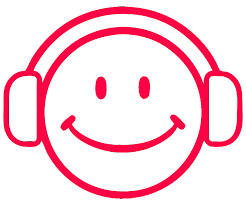 Je découvre l’opéra CARMENExtrait N°1 :EFFRAYANTE ouAMUSANTE Extrait N°2 :AMOURouCOLEREExtrait N°3 :TRISTEouJOYEUSEExtrait N°4 :CALMEouRYTHMEEExtrait N°5 :SAUTILLANTEouPESANTEExtrait N°1 :EFFRAYANTE ouAMUSANTE Extrait N°2 :AMOURouCOLEREExtrait N°3 :TRISTEouJOYEUSEExtrait N°4 :CALMEouRYTHMEEExtrait N°5 :SAUTILLANTEouPESANTE